现代市场中金融与创新型应用（Applying Finance and Innovation in Modern Markets） --哈佛大学商学院教授在线课程关于哈佛及其商学院哈佛大学（Harvard University）坐落在美国马萨诸塞州剑桥市，是一所享誉世界的私立研究型大学，是著名的常春藤盟校成员。从这里走出了8位美利坚合众国总统，上百位诺贝尔获得者曾在此工作、学习，其在文学、医学、法学、商学等多个领域拥有崇高的学术地位及广泛的影响力，被公认为是当今世界最顶尖的高等教育机构之一。2019-2020年，哈佛大学位列软科世界大学学术排名世界第一、USNews世界大学排名世界第一、QS世界大学排名世界第三、泰晤士高等教育世界大学排名世界第七、泰晤士高等教育世界大学声誉排名世界第一。哈佛商学院（Harvard Business School）是如今美国乃至全世界最大、最富、最有名望，也最具权威的管理学院。这里是商业人才培育的圣地，被称作商人、主管、总经理的西点军校，美国许多大企业家和政治家都曾在此学习；在美国500家最大公司里担任最高职位的经理中，有1/5毕业于这所学院。教授简介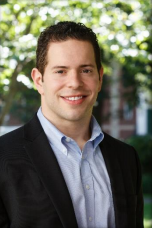 劳伦·科恩（Lauren H. Cohen）哈佛商学院金融与工商管理L.E. Simmons讲席教授及家族财富管理高管项目和HarvardX-VPA金融科技项目负责人美国国家经济研究局研究员科恩博士现任《金融研究评论》（Review of Financial Studies）主编、《资产定价研究评论》（Review of Asset Pricing Studies）编委会委员，曾任《管理科学》（Management Science）主编。他在哈佛商学院教授MBA项目、高管项目、博士项目和定制化项目等课程，并担任家族财富管理高管项目和HarvardX-VPA金融科技项目负责人。他连续多年在《金融学期刊》、《金融研究评论》 和《金融经济学期刊》等国际顶级学术期刊上发表一系列高水平论文，并被《华尔街日报》、《纽约时报》、《华盛顿邮报》、《经济学人》和《福布斯》等各大媒体频繁报道。科恩博士经常为美国国内外的政府机构提供咨询，包括美国证券交易委员会、美国专利与商标局、在美国国会作证以及为中国和土耳其政府提供咨询。项目亮点哈佛商学院资深讲席教授亲自授课以哈佛商学院案例研究为工具参与高阶金融投资课程，了解真实金融市场，为进入未来职场乃至自主创业做准备接触前沿金融分析工具，了解人工智能和机器学习在商业分析中的应用获得教授颁发的结课证书，优秀学生可获得推荐信有机会参与寒假期间的线下课程项目内容本课程的目标是在经济学、金融、创新和广泛的全球商业生态系统的基础学科和思想之上，为学生们打造一个坚实的知识基础。这将使学生们处于一个独特和有价值的地位，在继续大学学习的同时，为将来开始职业生涯做好准备。本课程由世界顶级商学院教授授课，并持续帮助学生们完成课程学习，为未来开始职业生涯乃至创业做准备。此外，每个学生在课程结束时都将完成一份由教授评估和协助的投资推介报告，这将使他们能够以一种新颖的方式与金融市场打交道，同时这一形式的投资报告也是投行招聘的必备问题之一。这种新颖和个性化的投资推介方案是未来投资和初创公司推介的必备基础。课程内容在每堂课中，学生都需要:1) 阅读、预习每篇论文的摘要和介绍。2) 阅读哈佛商学院案例研究的整个案例作业，并为分配的案例问题准备解决方案，做好充分参与课程期间讨论互动的准备。3) 学生的课程评估将包括以下内容:a. 案例分析作业：30%b. 结课投资方案：70%课程大纲*最终课程以实际课程为准适合学生人群聪明、有学习动力、能自我激励的学生，有兴趣追求在金融领域的职业生涯或自主创业。这是一门高阶课程，期望学生的高度参与和投入，对那些投入这门课程、教材和期末项目的学生会有很大的回报。经济管理学院/商学院/经济学院/金融学院等高年级（大二及以上）本科生、研究生、MBA学生有意提高自身商科相关知识水平和商业案例分析能力有意开拓视野、跳出自身舒适圈，得到商业专家的带领和指导有留学深造打算，提前体验适应海外名校互动课程想了解真实商业社会，为未来进入职场乃至自主创业做准备拥有良好的英语语言能力项目时间课程时间：2020年7月20日——8月7日（共三周，36小时）授课形式：线上课程知识教学和小组实操指导申请截止时间7月6日（名额有限，招满即止）课程编号课程内容Session I.Using Behavioral Finance to Dominate the Competition 利用行为金融学主导竞争Session II.Fundamental Valuation and Understanding Stock Valuation基本估值和理解股票估值Session III. The Performance of Active Management实施积极管理Session IV. Introduction to the Sources of Alpha超额收益的来源介绍Session V. Online Meeting Session 1在线会议1Session VI.Sophisticated Alpha Strategies高水平超额收益策略Session VII.From Idea to Stock Pitch从想法到投资推介Session VIII. Understanding Innovation and Threats to Innovation理解金融创新及创新面临的威胁Session IX. Cutting Edge Textual Analysis to Generate Returns收益产生的前沿文本分析Session X. Online Meeting Session 2在线会议2Session XI. Understanding How Entire Asset Classes are Related and Combined in a Portfolio了解整个资产类别在投资组合中如何关联和组合Session XII. Where Does True Information get Signaled First in Markets?在市场中如何率先得到真正信息?Session XIII. Solving the Evolving Data Deluge Game解决不断变化的海量数据游戏Session XIV. The Promise and Pitfalls of AI and ML人工智能和机器学习的前景和陷阱Session XV. Online Meeting Session 3在线会议3Session XVI. Final Presentations of Investment Pitches Due最终投资推介方案展示截止